2019---2020学年高三历史世界古代史 近代史校本练习班级： 姓名：   座号：     成绩：    组卷：刘美玲一．选择题1．《世界文明史》记载“罗马公民最可贵的特权就是他的身体、财产、权利受法律保护。它在涉讼之时可不受刑罚或粗暴对待，罗马法最值得赞美的是它保护个人对抗国家。”材料表明，罗马法的价值主要在于A．个人利益高于国家利益                 B．保护罗马公民享有特权C．鼓励公民个人对抗国家                 D．防范公权侵害私权2．下表为一些学者对于雅典民主政治的一些观点。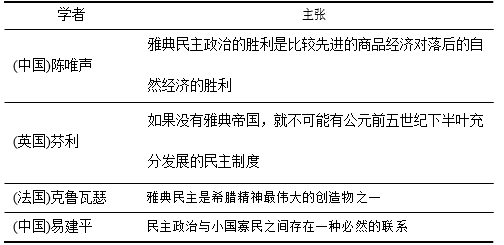 据此能够被认定的历史结论是A．雅典民主的出现是多种原因综合作用的结果B．关于雅典民主政治的起源史学界有颇多视角C．外国人更多从精神层面探讨雅典民主的产生D．中国学者的主张符合科学逻辑已成学界共识3．我们经常会说：请用数据说话。公元前399年，雅典进行了一次轰动全城的大审判，被告是苏格拉底，罪名是腐化青年。以下是两次投票的数据，这说明A．投票数据已经被人篡改              B．真理总是掌握在少数人手中C．雅典已形成了较为完整的民主程序    D．公民素养是政治民主的根本所在4．有同学看到两个不同历史时期的欧洲十大城市排行榜，发现伦敦、里斯本、阿姆斯特丹在1400年的时候尚未进入排行榜，1700年的时候不仅都跻身排行榜，而且排名靠前，分别位列第二、第五和第六。促成这一变化的主要动力是(　　)A．工场手工业的发展                B．资产阶级革命C．商业和贸易的发展                D．文艺复兴运动5．创立于1600年的英国东印度公司，曾获得皇家给予的贸易特权。19世纪初，英国却逐渐取消了其贸易垄断权，并于1858年解散了该公司。这表明(　　)A．资本主义国家商业竞争日益加剧    B．东印度公司完成了独占印度的使命C．工业革命促使英国经济政策转变    D．英国代议制发生了变革6．有学者认为，当英国工人喝了第一杯加糖的红茶，其历史意义甚至足以和发明蒸汽机相提并论，因为喝茶不但改变了饮食习惯、消费结构和工作的意义，更改变了生产、贸易和消费的关系，改变了整个社会和经济的基础。这一观点(　　)A．肯定了习俗在社会发展中的作用       B．认为生产力发展改变社会习俗C．认为生产关系发展改变社会习俗       D．适当评价了习俗的社会作用7．下表是英国工业化初期，劳动力在三大产业的分布情况，对此分析正确的是(　　)不列颠劳动力的分布表(1801～1901)单位：%(资料来源：迪恩、科尔：《英国的经济发展，1688～1957》，剑桥1964年版，A．劳动力主要由第一产业直接向第三产业转移B．第二产业始终是吸纳劳动力的主要产业C．劳动力转移速度完全受工业化程度影响D．劳动力转移影响产业结构的调整8．“光荣革命”后，内阁大臣由国王任命并对其负责。后来，国王意识到政务方针必须得到议会的认可，于是逐渐过渡到在议会多数派别中遴选大臣。到安妮女王时期(1702～1714年)，大臣们有事先在自己中间协商，协商好了再向女王报告，取得女王认可。这表明英国(　　A．国王仍旧拥有行政权力              B．光荣革命成果受到侵蚀C．议会多数派领袖组阁成为惯例        D．责任内阁制在当时已基本形成9．《全球通史》认为：“德国开始时发展速度很慢。但是，1871年以后，德国工业以巨人般步伐前进，使欧洲其他所有的经济，包括英国的经济，都落后了”。这句话的主要含义是A．德国是工业落后国家                B．德国经济发展在欧洲领先C．英国经济落后于德国                 D．统一后德国经济发展加速10．1915年，中国有学者论到：“德意志、日本之军队，节制谨严，故能称雄于世界；法、美等国则不然，能富而不能强。此无他，一为君主，一为共和故也。”此论A．主张完全照搬欧美政治制度   B．意在比较西方各国政治制度孰优孰劣C．逆历史潮流遭先进人士抨击   D．反映了民众实现民族富强的迫切愿望11．17世纪中后期的英国革命和18世纪末的法国大革命，均首先宣布废除封建贵族制度，代之以财产资格限制为特征的社会标准，这为社会成员由此岸到彼岸，改变其社会地位提供了平等的舞台。这种制度变革A．为下层民众社会革命树立了榜样B．推动了工业经济社会的到来C．利于欧洲政党政治的普遍形成   D．促成国家权力转移到议会12．完成统一后的德意志，联邦议会代表不是选举产生，而是由各邦君主委派。代表共58名，普鲁士占17席，修改宪法14票就可以通过。各邦代表作为一个单位投票，那么普鲁士一邦17票就可以决定任何重大问题。这体现了德意志帝国A专制主义色彩浓厚               B各邦保持主权地位C确立了代议制民主               D中央政府权威下降13．1624年英国议会通过《垄断法》，宣告以往国王所授予的专利权一律无效，规定以后凡新产品的第一发明人将向其授予专利证书，享有不超过14年的独占保护。对《垄断法》的制定理解正确的是A．反映议会成为英国权力中心     B．推动了科学与技术紧密结合C．为工业革命的发生奠定基础     D．专利垄断不利于科技的进步14．1834年，英国新济贫法规定，有劳动能力的失业者必须进“贫民习艺所”，才能得到救济，而那里的条件比最低工资收入的自由劳动者还要恶劣得多。此规定意在A．缓和社会矛盾缩小贫富差距      B．提高了劳动者的生产积极性C．提倡劳动创造财富的价值观      D．漠视失业者必备的生存权益15．学者罗荣渠说，美国人在其开拓阶段一直秉持“走向文明必须改变周围蛮荒的环境”的思想，所以在工业化一开始的政策制定上就埋下了资源粗放式开发的种子。据此可知，美国A．近代化一定程度制约了科技创新   B．利益至上占据政府执政的主导地位C．工业革命的开展孕育粗放式经营   D．工业化进程伴随对生态环境的破坏16．近代某一时期，欧洲出现了下列词语，促成这些词语出现的共同因素是A启蒙运动的兴起B工业革命的扩展C．近代政体的建立D．世界市场的形成17．尽管达尔文主义受到宗教和其他集团的敌视，但在19世纪后期，其在政治上为各国的民族主义者所赞同；在经济生活中，得到了自由主义者的拥护。据此可知A．社会达尔文主义被普遍接受   B．自然科学与宗教信仰不能并存C．进化论推动马克思主义诞生   D．进化论的社会学转化契合时代18．在1543年出版的《天体运行论》中，哥白尼提出太阳是宇宙的中心；在1859年出版的《物种起源》中，达尔文提出了生物进化理论。这两种学说的共同意义是A．肯定了人的价值和作用        B．推动近代自然科学体系形成C．提供观察世界的新视角        D．动摇了天主教会的统治地位19．“浪漫”一词原指中世纪时用罗曼语（古代法兰西方言）写成的诗歌或传奇，多以英雄冒险与奇妙经历为主。到了18世纪后半期，此词用来比喻与现实相区别的想象中的世界，和“野性”“幻想”“不可思议”等形容词相近。“浪漫”词义的演变反映出A．对“崇尚理性”的反思        B．启蒙运动推动文艺发展C．西方重视历史文化传承         D．批判现实成为社会潮流20．在某一历史时期，欧洲许多作家在作品中喜欢描写诸如逝去的古代、空想的未来、遥远的东方、飘渺的梦境等“非凡”环境，塑造诸如骄傲孤独的强盗、愤世嫉俗的叛逆者、沮柔多情的牧女、至兽至美的吉普赛女郎，等等。其有这一创作风格的文学作品A．通过发掘人类感情世界反对封建制度B．表现了两次世界大战造成的精神危机C．典型再现社会风貌并揭露批判社会罪恶D．反映了反帝反殖和爱国主义精神21．彼得•李伯庚在《欧洲文化史》中说“莫扎特（1756——1791）的乐曲听众往往只是挤满在一个客厅，而贝多芬（1770——1827）的交响乐则是为音乐厅的上千听众而创作的。”导致这一变化的重要原因是A．资本主义制度在各国普遍确立      B．文艺复兴人文思潮的影响C．民主平等思想在欧洲广泛传播      D．普通工人生活水平的提高22．恩格斯说：“这位托庇于萨克森选帝侯保护之下的维登堡名教授（指马丁·路德），这位一鸣惊人声势煊赫而被一团趋炎附势之徒簇拥着的伟大人物，毫不踌躇地抛弃运动中的下层人民，倒向市民、贵族和诸侯一边去了。”据此可知，马丁·路德A．强烈反对人民群众举行合法运动     B．旨在改变和扩大世俗贵族的权力C．抛弃下层民众是其阶级本质所致     D．违背了因信称义的宗教改革初衷23．16世纪，英格兰教育家马尔卡斯特说，“我爱罗马，但更爱伦敦，我虽仰慕拉丁语，但更崇拜母语”；同一时期，马丁·路德创造了“德语”，他的翻译为人民提供了对抗天主教会的武器。据此推断，这一时期的欧洲A．民主思想广泛传播                  B．民族意识逐步形成C．文艺复兴渐入高潮                   D．宗教改革纵深发展24．教皇尼古拉五世时期（1447~1455年），佩脱罗翻译波利比乌斯（古罗马历史学家）的作品，得到了五百金币奖励：盖利诺翻译斯特拉博（希腊历史、地理学家）的《地理》一书，得到了一千五百佛罗林：费勒福翻译《荷马史诗》，尼古拉五世在银行里给他存入了一万佛罗林。对此理解正确的是A．尼古拉五世积极倡导文艺复兴运动B．教皇试图运用古代文化来维护统治C．人文主义思想为欧洲社会普遍接受D．这些作品体现鲜明的人文主义精神25．学者陈锐认为，从历史的角度看，18世纪欧洲启蒙运动忽视了宗教和道德问题，并带上了贵族、资产阶级和知识分子的特点，之后的社会主义植根于平民阶层，并对启蒙运动和18世纪文化开始进行反动。据此，陈锐的观点表明A．对理性主义过度追求致使思想禁锢B．抽离信仰和道德的理性缺乏了价值关怀C．启蒙运动的理性主义排斥宗教信仰D．科学社会主义脱胎于启蒙思想中的理性26．关于启蒙与现代化的关系，西方与中国适成倒置：在欧洲，是由启蒙而现代化；在中国，则是为现代化而启蒙，欧洲由启蒙而现代化是一个水到渠成的文化和社会转型过程，中国启蒙运动则是救亡的现代化运动的步骤。据此可知，导致上述差异的主要因素是(　　)A．资本主义发展程度差异明显               B．中西方传统文化不同C．启蒙及现代化的原动力不同               D．中西方政治制度不同27．阅读材料，完成下列要求。材料一：在立法方面，早在西周，周公就提出了明德慎罚等主张，经过两汉儒家对于刑德的论证，至唐代，《唐律疏议》开篇即说“德礼为政教之本，刑罚为政教之用”，明太祖在《大明律》中更是宣告“明礼以导民，定律以绳顽”。值得指出的是，隋唐将“不孝”列为十恶重罪之一，此项规定一直延续至晚清。同时历代对于鳏寡孤独、废疾犯法当刑者，法律都制定了“减刑”“宽宥”以恤刑的规定，清朝还实行存留养亲制度。——张晋藩《中华民族的法律传统与史鉴价值》材料二：罗马共和国时期刑法的罪名，多有处死“以祭谷神、奉献于神”的规定。只对有主观故意的犯罪行为人进行刑罚，如“故意杀害他人”与“不希望杀害他人但不幸发生杀害他人的行为”，前者处予死刑，后者可通过交付一只公绵羊替罪；这一原则长期沿用。进入帝国时期，出现了大量包括宗教犯罪在内的新罪名。执法官根据社会地位确定刑罚的差别，同一种犯罪一般有两种刑罚，一种针对体面者，一种针对下层百姓。罗马私法发达、公法相对滞后的状况深刻影响了罗马刑法发展进程，罗马刑法没有形成完整的理论，在整个古代罗马法制史中，犯罪与刑罚始终散见于大量的单行法律之中，且二者之间对应的随意性相当大。——郭静《罗马刑法的发展进程及其影响》（1）根据材料一并结合所学知识，概括指出中国古代法律的特点。（2）据材料二，指出古罗马刑法体现的法律理念与中国古代法制理念的不同之处。结合所学知识，分析形成这些不同的原因。立法方面：援礼入法，德主刑辅；将人伦纲常内容法律化；刑罚内容彰显人道主义关怀。不同：法制理念带有浓厚的宗教色彩；区分故意犯罪和过失犯罪；重私法轻公法。原因：政治上，中国长期为君主专制的大一统帝国，以法律为专制统治服务；古罗马较长时期处于共和国阶段，平民力量强大。经济上，中国以农为立国之本，自然经济长期占统治地位；古罗马商品经济繁荣、对外贸易活跃。思想文化上，中国儒家思想为正统，具有人本主义传统；古代罗马宗教思想影响政治生活。28、论述题阅读材料，完成下列要求。材料  雨果把人道主义看作是使人类摆脱枷锁，消除苦难的救世良方，并在此基础上提出了自己的社会理想，他希望在自由、平等、博爱的基础上建立起新的人际关系和社会秩序，他的这一社会理想突出体现在他的小说《悲惨世界）里冉阿让化名马德兰开办工厂并当选为海滨蒙特猗市长的那段经历之中。马德兰当选市长之后，首先是注意革新技术和发展工业使海滨蒙特猗成了一个重要的工业中心，在贸易上几乎和伦敦、柏林处于竞争地位。其次，他以其政治地位和经济权势对海滨蒙特猗进行了一系列的改造，使这个城市里人人有工作，个个自由平等。任何无衣无食的男女都可以到工厂劳动而获得面包，消除了失业、贫穷和苦难；他还重视公共福利，为工人建医院，为孩子建学校，发津贴给穷教员，创设济贫院，为老弱病残者提供救济金，使大家都有了真正健康欢乐的生活。再次，在道德建设上，马德兰市长在这个城市树立高尚的范例，使男工有毅力，女工有好作风，男女都有贞洁观念，都希望做一个诚实的人。——沈露儒《论雨果浪漫主义小说中的理想因素》结合世界近代史的所学知识，从上述小说梗概中提取一个情节，指出它所反映的近代世界重大历史现象，并概述和评价该历史现象。（要求：简要写出所提取的小说情节及历史现象，对历史现象的概述和评价准确全面）示例一：情节：马德兰当选市长之后，注意革新技术和发展工业，使海滨蒙特猗成为一个重要的工业中心。历史现象：据材料《悲惨世界》创作于工业革命时期，因此反映出工业革命在法国的扩展。概述和评价：据所学可知18世纪中叶，英国首先爆发了工业革命，极大地推动了生产力的发展；而几乎与此同时法国爆发了资产阶级革命，废除了封建统治阶级的特权，为工业革命在法国的扩展创造了条件；在英国工业革命的影响下，法国也开始了工业革命，加速了法国工业化的进程，促进了法国经济的发展，加速了法国城市化进程。法官人数支持票反对票第一次500280220第二次500360140年份1801185119011.农、林、渔35.921.78.72.第二产业(制造业，矿业和建筑业)29.742.946.33.第三产业34.535.545.1词语内容自由主义主张贸易自由，强调个人应享有的权利与自由社会主义实行生产资料公有化，进行较公平或平均的国民收入分配女权主义在公共和私人的生活领域扩大妇女的权利